Tri-borough Early Years Music ProvisionCreating a Music Policy We encourage all settings to have a simple policy overview prepared stating how music is offered. The following are questions to help create a policy document that will be helpful to share with a range of people (staff, parents, carers, governors, inspectors).Who is responsible for leading the music provision in your setting?What is the rationale for music activity and provision across the setting? How is music included in the planning?How are musically rich environments created in your setting, e.g. are instruments/music making resources readily available?What the provision is for singing, music listening, moving and dancing, how often is this offered/catered for?Is there a clear policy regarding inappropriate/appropriate use of recorded music with particular consideration of lyrical content?If external music organisations/people work regularly in the setting is this shared with parents, carers, governors, inspectors?How often are there performances in the setting? Are children are taken to performances?How is children’s music making valued, documented and shared?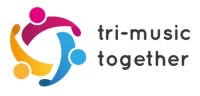 Created by Nicola Burke for Tri-Music Together project. Burke 2017